1111（）にセンター3ホールでがわれました。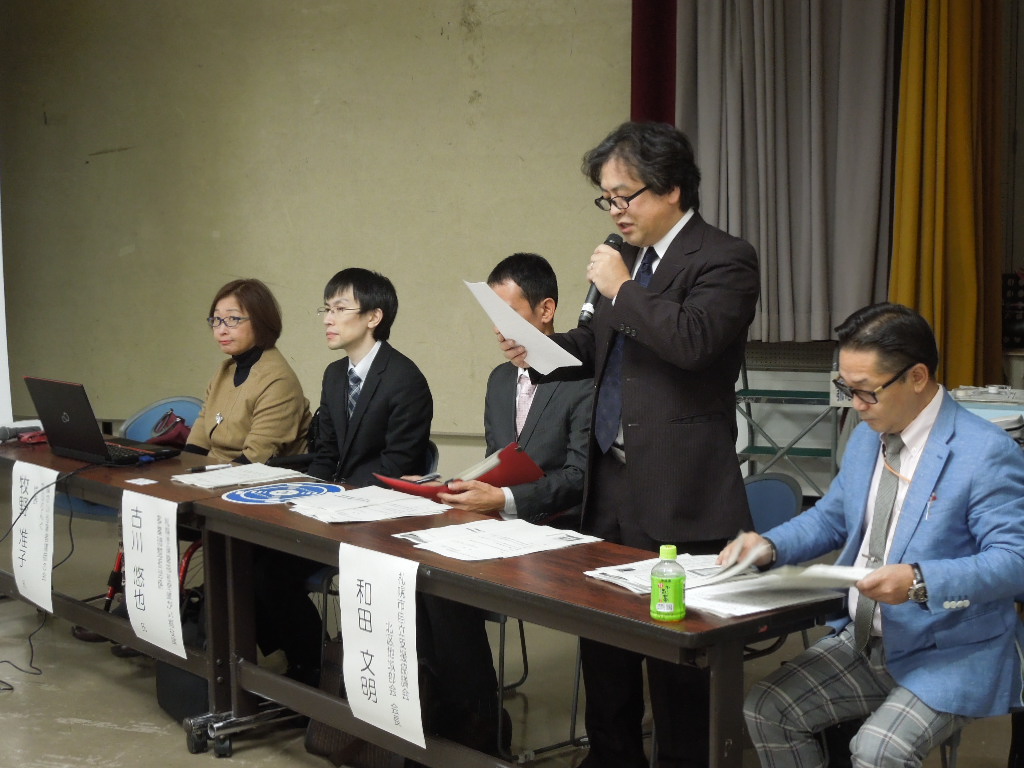 は42のがあり、よりののをいました。にききされたのでは、がいのすぷりんぐの氏をにおきし、がいのから、「」についておしをしていただきました。ののにづいた、のあるおしをじ、としがちなにくことができました。のは、がいからをおきし、「29からの」についてびました。わかりやすいおしで、にしてのえをじてよくできた、とのもありました。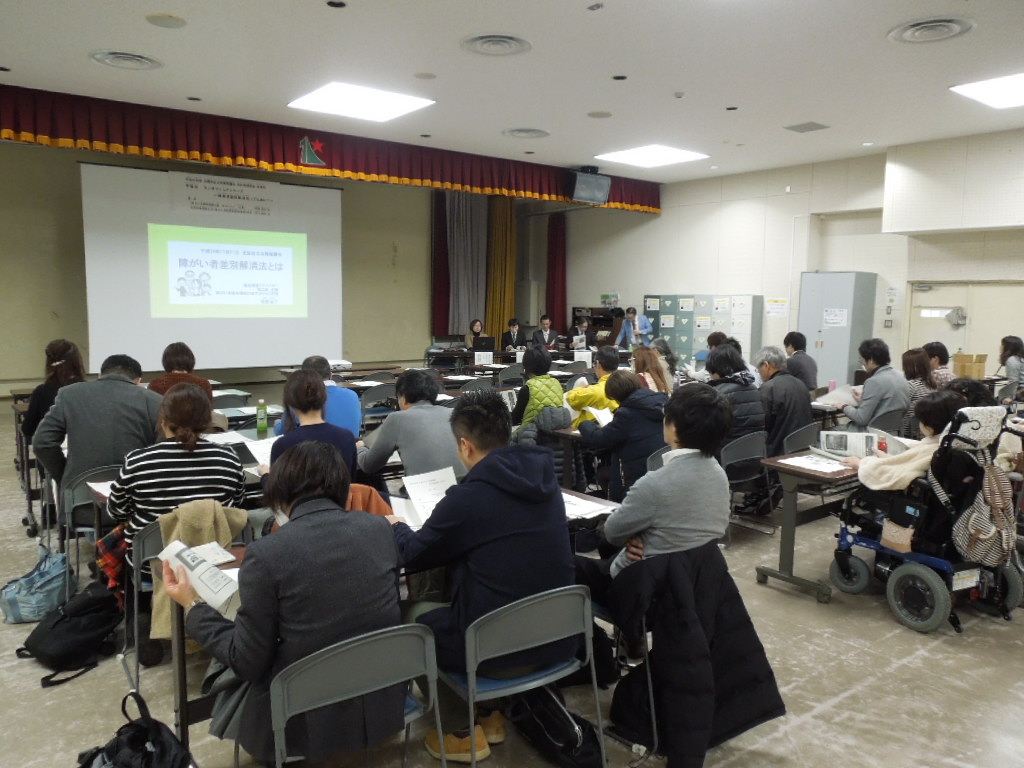 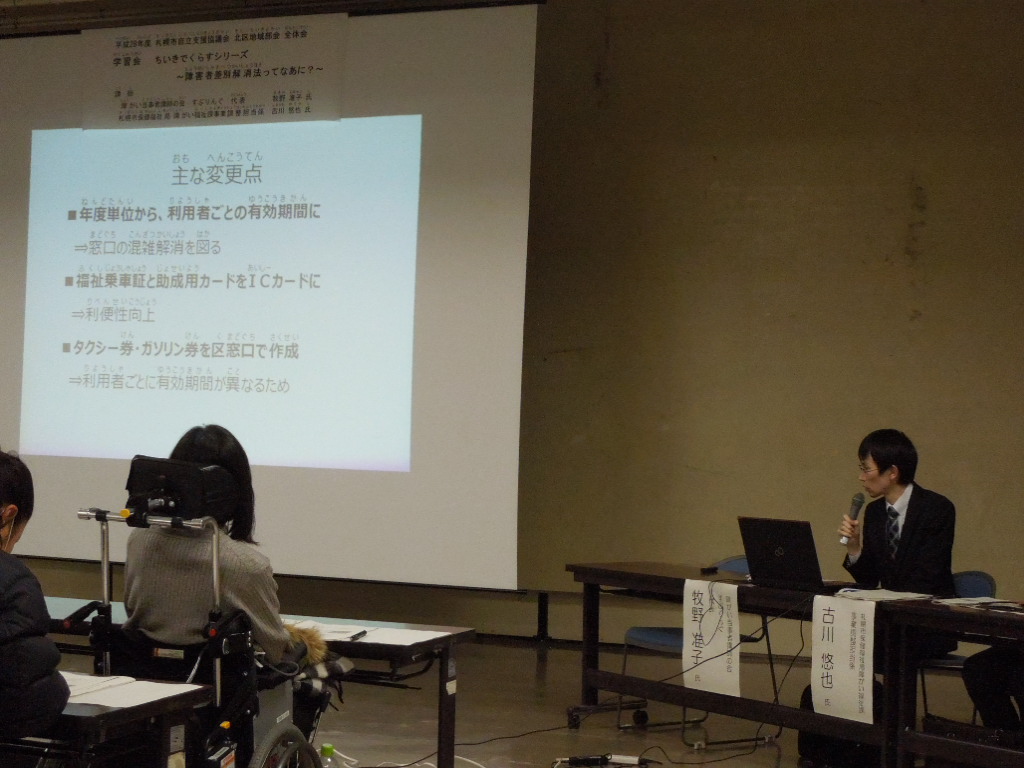 では、「ががいにわらず、いにしながらもがしてできるづくり」をし、な・をでなっています。この、２９のをのとおりいたしますのでおらせいたします。29の【】　されるにし、のについて・をないます。のはのでめます。へののほか、ののもないます。【】　２９４１　～　３０３３１【】　のでにもしくはがあることびにできること。【】　 なし・へのにるのはです。【】　１５（の、はのでします）【】　を131（）までにFAX・E-mail・でおいします。  ：〒001-8612　24６　　 　　　　　　　　　　 FAX：736-5378　E-mail：daisuke.imaizumi@city.sapporo.jp-------------------------------✂--------------------------------✂-------------------------------：ぽらりす ℡757-1871・つぼみ ℡299-7246・らっく ℡769-0981・ ℡757-2464２９　　　２９　　　（ふりがな：　　　　　　　　　　　　　）：：　　　　　　　　　　　　　　　　　　　　　　　　FAX：Ｅ-mailアドレス：：２９１３１（）：２９１３１（）